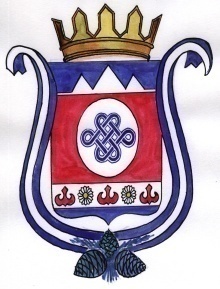     РЕШЕНИЕ                                                                               ЧЕЧИМ        19 сентября 2023 года             с. Камлак                               № 1/2О результатах выборов депутатов сельского Совета депутатов муниципального образования Камлакское сельское поселениеЗаслушав информацию Председателя участковой избирательной комиссии об итогах выборов депутатов сельского Совета депутатов муниципального образования Камлакское сельское поселение, в соответствии с Уставом муниципального образования Камлакское сельское поселение, сельский Совет депутатов муниципального образования Камлакское сельское поселение, РЕШИЛ:1.  Информацию Председателя участковой избирательной комиссии о результатах выборов депутатов сельского Совета депутатов муниципального образования Камлакское сельское поселение принять к сведению.2.Настоящее решение обнародовать в соответствии с п. 7 ст. 48 Устава муниципального образования Камлакское сельское поселение.ГлаваМО Камлакское сельское поселение: __________________ С.В. Соколов